самостійна робота  № Тема: Часткові похідні. Екстремуми функцій багатьох змінних..Мета: узагальнити та систематизувати теоретичні знання з теми, набути навичок і вмінь знаходити екстремуми функцій двох змінних.Тривалість:   2 годЛітература:Основна: пiдручник  для студентiв вищих навчальних закладiв I-II рiвнiв акредитацii   МАТЕМАТИКА О.М.Афанасьева, Я.С.Бродський, О.Л.Павлов, А.К.СлiпканьДопоміжна:МАТЕМАТИКА      В.Т.Лiсiчкiн,I.Л.Соловейчик  пiдручник  для  техникумiвПлан:- Поняття функції багатьох змінних, двох змінних.- Поняття частинної похідної функції двох змінних по одній з них.- Частинні похідні другого порядку від функції двох змінних.- Повний диференціал функції двох змінних.- Максимум (мінімум) функції багатьох змінних.- Необхідна і достатні умови локального екстремуму функції багатьохзмінних.- Поняття умовного екстремуму.  Методичні рекомендації: 1. Розв’язання вправ на знаходження екстремумів функцій двох змінних2. Знаходження умовних екстремумів.3. Розв’язування задач на найбільше та найменше значення
 Конспективний виклад питань:Функція двох змінних z  f x; y вважається заданою, якщо кожній точці множини D, що належить площині, поставлено у відповідність за деяким законом одне і тільки одне дійсне число zR . Межова точка області — це точка, будь-який окіл якої містить точки, які належать і не належать області. Межа — це сукупність усіх межових точок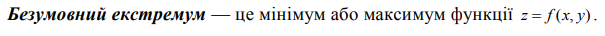 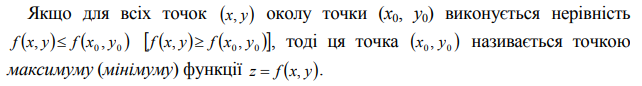 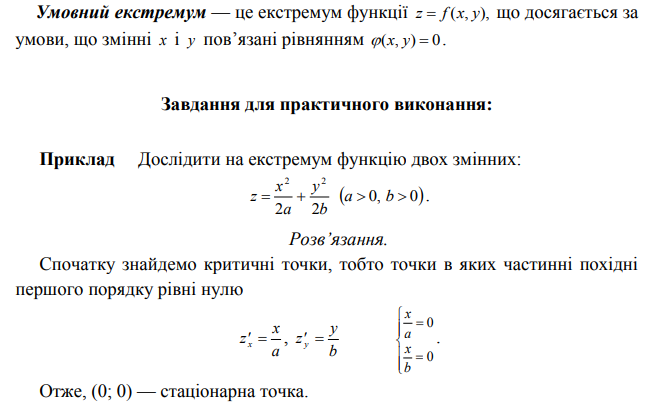 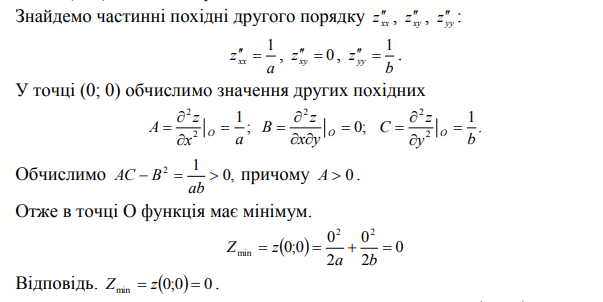 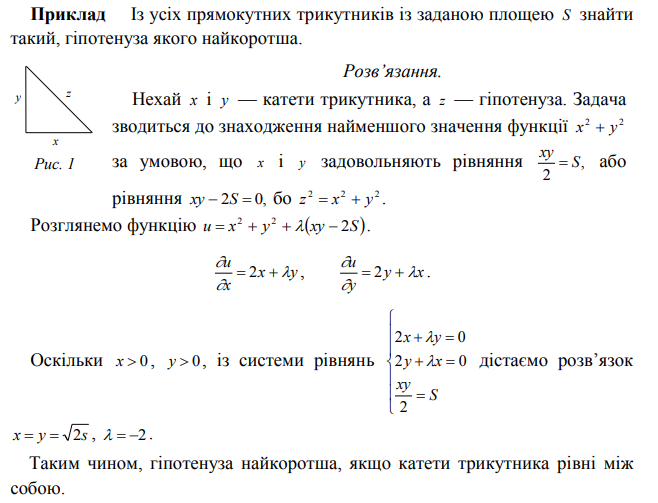 Питання для самоконтролю: - Поняття функції багатьох змінних, двох змінних.- Поняття частинної похідної функції двох змінних по одній з них.- Частинні похідні другого порядку від функції двох змінних.- Повний диференціал функції двох змінних.- Максимум (мінімум) функції багатьох змінних.- Необхідна і достатні умови локального екстремуму функції багатьохзмінних.- Поняття умовного екстремуму.  Додаткові матеріали: 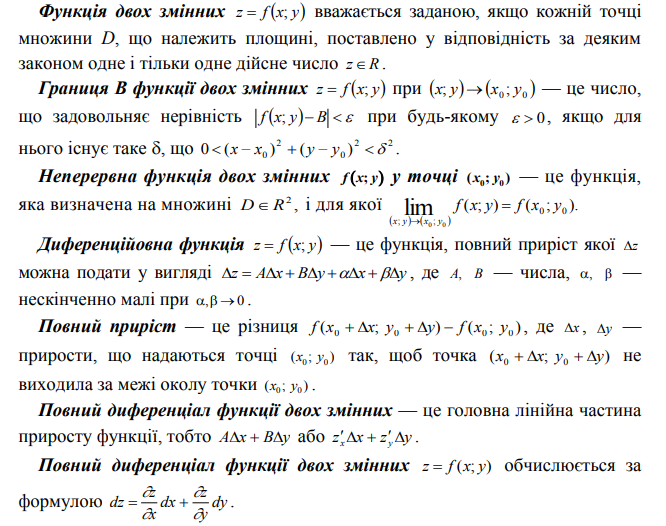 